Publicado en  el 27/02/2014 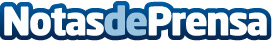 UPyD reclama una reforma fiscal que alcance a quienes no pagan lo que debenUPyD ha instado hoy al Gobierno a realizar una reforma fiscal integral que alcance a aquellos contribuyentes "que no pagan lo que deben", al tiempo que ha pedido que no se reduzcan los escasos recursos de la Agencia Tributaria (AEAT) y se aplique una tasa de reposición del 100 % en las bajas. Datos de contacto:UPyDNota de prensa publicada en: https://www.notasdeprensa.es/upyd-reclama-una-reforma-fiscal-que-alcance-a_1 Categorias: Nacional http://www.notasdeprensa.es